Verkürzte Ausarbeitung2.4. Verlaufsplanung – Organisationsplan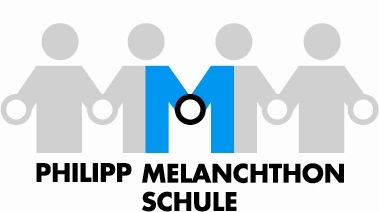 Philipp-Melanchthon-Schule, BFS für Kinderpflege des Diakonischen Werkes Würzburg e. V.Neubaustraße 40 - 97070 Würzburg - Tel.: 0931/352750   -   Fax: 0931/3527533Philipp-Melanchthon-Schule, BFS für Kinderpflege des Diakonischen Werkes Würzburg e. V.Neubaustraße 40 - 97070 Würzburg - Tel.: 0931/352750   -   Fax: 0931/3527533Name:Klasse:Praxiseinrichtung:Aktuelles Thema der Kita:Datum der praktischen Durchführung:Betreuungslehrkraft:Förderschwerpunkt:Aufgabe:Methode:Thema:Hauptziel: Hauptziel: 1. Didaktische Planung1.2.Zusammensetzung der Gruppe1.2.1.Anzahl der Kinder: Begründe die geplante Anzahl der Kinder.(pädagogisch / organisatorisch):1.2.2.Altersstufe der Kinder: Begründe warum dieses Angebot für die festgesetzte Altersstufe geeignet ist1.3.Feinziele: Diese Kompetenzen können die Kinder erwerben oder üben; dieses gezeigte Verhalten will ich positiv verstärkensozialer Entwicklungsbereich:kognitiver Entwicklungsbereich:motorischer Entwicklungsbereich:emotionaler Entwicklungsbereich:2.Methodische Planung2.3.Material und Medien2.3.1.Anschauungsmaterial: Platzverteilung, Veranschaulichung, Medien2.3.2.Arbeitsmaterial:2.3.3.Hilfsmittel:2.3.4.Anlagen:Arbeitsschritte (WAS?)Methodische und pädagogische Überlegungen (WIE?)EinstiegBegrüßungImpulsImpuls wahrnehmenKleines GesprächSachliche InformationenZielangabeHauptteil Überleitung zum SchlussAbschluss Planung in kindgerechten Teilschritten nach eingesetzter Methode.Wertschätzen / ReflektierenOrganisation des AufräumensAuflösung